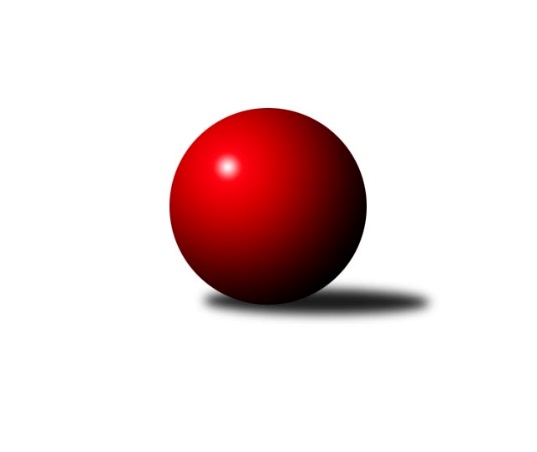 Č.4Ročník 2019/2020	30.4.2024 1.KLD C 2019/2020Statistika 4. kolaTabulka družstev:		družstvo	záp	výh	rem	proh	skore	sety	průměr	body	plné	dorážka	chyby	1.	TJ Lokomotiva Č. Velenice	4	3	0	1	6 : 2 	(33.0 : 31.0)	1642	6	1101	541	18.5	2.	KK Hilton Sezimovo Ústí	4	3	0	1	6 : 2 	(29.0 : 31.0)	1593	6	1081	512	20	3.	KK PSJ Jihlava	4	2	0	2	4 : 4 	(35.0 : 29.0)	1640	4	1104	537	17.3	4.	TJ Sl. Kamenice nad Lipou	3	1	0	2	2 : 4 	(23.5 : 24.5)	1637	2	1096	541	19.3	5.	KK Lokomotiva Tábor	3	1	0	2	2 : 4 	(21.0 : 23.0)	1607	2	1068	539	23.7	6.	TJ Centropen Dačice	3	1	0	2	2 : 4 	(23.5 : 24.5)	1569	2	1055	514	17.7	7.	TJ Jiskra Nová Bystřice	3	1	0	2	2 : 4 	(23.0 : 25.0)	1562	2	1076	485	21.3Tabulka doma:		družstvo	záp	výh	rem	proh	skore	sety	průměr	body	maximum	minimum	1.	KK Hilton Sezimovo Ústí	2	2	0	0	4 : 0 	(16.0 : 12.0)	1605	4	1616	1594	2.	TJ Lokomotiva Č. Velenice	2	1	0	1	2 : 2 	(17.0 : 15.0)	1738	2	1763	1713	3.	TJ Centropen Dačice	2	1	0	1	2 : 2 	(16.5 : 15.5)	1628	2	1634	1621	4.	KK PSJ Jihlava	2	1	0	1	2 : 2 	(18.5 : 13.5)	1592	2	1601	1583	5.	TJ Jiskra Nová Bystřice	2	1	0	1	2 : 2 	(18.0 : 14.0)	1576	2	1621	1531	6.	TJ Sl. Kamenice nad Lipou	1	0	0	1	0 : 2 	(9.0 : 7.0)	1671	0	1671	1671	7.	KK Lokomotiva Tábor	1	0	0	1	0 : 2 	(7.0 : 9.0)	1576	0	1576	1576Tabulka venku:		družstvo	záp	výh	rem	proh	skore	sety	průměr	body	maximum	minimum	1.	TJ Lokomotiva Č. Velenice	2	2	0	0	4 : 0 	(16.0 : 16.0)	1595	4	1620	1569	2.	KK PSJ Jihlava	2	1	0	1	2 : 2 	(16.5 : 15.5)	1665	2	1705	1624	3.	KK Lokomotiva Tábor	2	1	0	1	2 : 2 	(14.0 : 14.0)	1623	2	1682	1564	4.	TJ Sl. Kamenice nad Lipou	2	1	0	1	2 : 2 	(14.5 : 17.5)	1620	2	1717	1523	5.	KK Hilton Sezimovo Ústí	2	1	0	1	2 : 2 	(13.0 : 19.0)	1588	2	1609	1566	6.	TJ Jiskra Nová Bystřice	1	0	0	1	0 : 2 	(5.0 : 11.0)	1547	0	1547	1547	7.	TJ Centropen Dačice	1	0	0	1	0 : 2 	(7.0 : 9.0)	1510	0	1510	1510Tabulka podzimní části:		družstvo	záp	výh	rem	proh	skore	sety	průměr	body	doma	venku	1.	TJ Lokomotiva Č. Velenice	4	3	0	1	6 : 2 	(33.0 : 31.0)	1642	6 	1 	0 	1 	2 	0 	0	2.	KK Hilton Sezimovo Ústí	4	3	0	1	6 : 2 	(29.0 : 31.0)	1593	6 	2 	0 	0 	1 	0 	1	3.	KK PSJ Jihlava	4	2	0	2	4 : 4 	(35.0 : 29.0)	1640	4 	1 	0 	1 	1 	0 	1	4.	TJ Sl. Kamenice nad Lipou	3	1	0	2	2 : 4 	(23.5 : 24.5)	1637	2 	0 	0 	1 	1 	0 	1	5.	KK Lokomotiva Tábor	3	1	0	2	2 : 4 	(21.0 : 23.0)	1607	2 	0 	0 	1 	1 	0 	1	6.	TJ Centropen Dačice	3	1	0	2	2 : 4 	(23.5 : 24.5)	1569	2 	1 	0 	1 	0 	0 	1	7.	TJ Jiskra Nová Bystřice	3	1	0	2	2 : 4 	(23.0 : 25.0)	1562	2 	1 	0 	1 	0 	0 	1Tabulka jarní části:		družstvo	záp	výh	rem	proh	skore	sety	průměr	body	doma	venku	1.	KK Hilton Sezimovo Ústí	0	0	0	0	0 : 0 	(0.0 : 0.0)	0	0 	0 	0 	0 	0 	0 	0 	2.	TJ Lokomotiva Č. Velenice	0	0	0	0	0 : 0 	(0.0 : 0.0)	0	0 	0 	0 	0 	0 	0 	0 	3.	TJ Sl. Kamenice nad Lipou	0	0	0	0	0 : 0 	(0.0 : 0.0)	0	0 	0 	0 	0 	0 	0 	0 	4.	KK Lokomotiva Tábor	0	0	0	0	0 : 0 	(0.0 : 0.0)	0	0 	0 	0 	0 	0 	0 	0 	5.	TJ Centropen Dačice	0	0	0	0	0 : 0 	(0.0 : 0.0)	0	0 	0 	0 	0 	0 	0 	0 	6.	TJ Jiskra Nová Bystřice	0	0	0	0	0 : 0 	(0.0 : 0.0)	0	0 	0 	0 	0 	0 	0 	0 	7.	KK PSJ Jihlava	0	0	0	0	0 : 0 	(0.0 : 0.0)	0	0 	0 	0 	0 	0 	0 	0 Zisk bodů pro družstvo:		jméno hráče	družstvo	body	zápasy	v %	dílčí body	sety	v %	1.	Jan Novák 	KK Hilton Sezimovo Ústí  	8	/	4	(100%)		/		(%)	2.	Lukáš Novák 	KK PSJ Jihlava 	8	/	4	(100%)		/		(%)	3.	Jiří Novotný 	TJ Lokomotiva Č. Velenice 	8	/	4	(100%)		/		(%)	4.	Filip Mikuláštík 	KK Hilton Sezimovo Ústí  	6	/	3	(100%)		/		(%)	5.	Lukáš Dúška 	TJ Sl. Kamenice nad Lipou 	6	/	3	(100%)		/		(%)	6.	David Holý 	TJ Lokomotiva Č. Velenice 	6	/	4	(75%)		/		(%)	7.	Martin Jinda 	KK Lokomotiva Tábor 	4	/	2	(100%)		/		(%)	8.	Jaroslav Nedoma 	KK PSJ Jihlava 	4	/	2	(100%)		/		(%)	9.	Klára Křížová 	TJ Centropen Dačice 	4	/	3	(67%)		/		(%)	10.	Petra Mertlová 	TJ Jiskra Nová Bystřice 	4	/	3	(67%)		/		(%)	11.	Tomáš Kopáček 	TJ Jiskra Nová Bystřice 	4	/	3	(67%)		/		(%)	12.	Jan Škrampal 	TJ Sl. Kamenice nad Lipou 	4	/	3	(67%)		/		(%)	13.	Matyáš Stránský 	KK PSJ Jihlava 	4	/	4	(50%)		/		(%)	14.	Darja Novotná 	TJ Sl. Kamenice nad Lipou 	2	/	1	(100%)		/		(%)	15.	David Schober ml.	TJ Sl. Kamenice nad Lipou 	2	/	2	(50%)		/		(%)	16.	Martin Hlaváč 	KK Lokomotiva Tábor 	2	/	2	(50%)		/		(%)	17.	Karolína Filakovská 	TJ Jiskra Nová Bystřice 	2	/	2	(50%)		/		(%)	18.	Jan Neuvirt 	TJ Centropen Dačice 	2	/	3	(33%)		/		(%)	19.	Šárka Aujezdská 	KK Lokomotiva Tábor 	2	/	3	(33%)		/		(%)	20.	Veronika Brtníková 	TJ Centropen Dačice 	2	/	3	(33%)		/		(%)	21.	František Šotola 	TJ Jiskra Nová Bystřice 	2	/	3	(33%)		/		(%)	22.	Lukáš Holý 	TJ Lokomotiva Č. Velenice 	2	/	4	(25%)		/		(%)	23.	Anna Večeřová 	TJ Lokomotiva Č. Velenice 	2	/	4	(25%)		/		(%)	24.	Thea Petrů 	KK Hilton Sezimovo Ústí  	2	/	4	(25%)		/		(%)	25.	Martin Čopák 	KK PSJ Jihlava 	2	/	4	(25%)		/		(%)	26.	Barbora Švédová 	TJ Sl. Kamenice nad Lipou 	0	/	1	(0%)		/		(%)	27.	Kamila Jirsová 	TJ Sl. Kamenice nad Lipou 	0	/	1	(0%)		/		(%)	28.	Lukáš Bambula 	TJ Sl. Kamenice nad Lipou 	0	/	1	(0%)		/		(%)	29.	Michal Baudyš 	TJ Jiskra Nová Bystřice 	0	/	1	(0%)		/		(%)	30.	Marie Myslivcová 	KK Lokomotiva Tábor 	0	/	1	(0%)		/		(%)	31.	Jakub Stuchlík 	TJ Centropen Dačice 	0	/	1	(0%)		/		(%)	32.	Jolana Jelínková 	KK Lokomotiva Tábor 	0	/	2	(0%)		/		(%)	33.	Tereza Křížová 	TJ Centropen Dačice 	0	/	2	(0%)		/		(%)	34.	Tomáš Dejmek 	KK PSJ Jihlava 	0	/	2	(0%)		/		(%)	35.	Patrik Berka 	KK Hilton Sezimovo Ústí  	0	/	2	(0%)		/		(%)Průměry na kuželnách:		kuželna	průměr	plné	dorážka	chyby	výkon na hráče	1.	České Velenice, 1-4	1724	1141	583	17.3	(431.1)	2.	Kamenice, 1-4	1676	1091	585	17.5	(419.1)	3.	TJ Centropen Dačice, 1-4	1611	1089	521	16.3	(402.8)	4.	Tábor, 1-4	1598	1080	517	24.0	(399.5)	5.	Sezimovo Ústí, 1-2	1580	1082	497	24.0	(395.1)	6.	KK PSJ Jihlava, 1-4	1579	1070	508	20.5	(394.8)	7.	TJ Jiskra Nová Bystřice, 1-4	1557	1061	496	18.5	(389.4)Nejlepší výkony na kuželnách:České Velenice, 1-4TJ Lokomotiva Č. Velenice	1763	3. kolo	Jiří Novotný 	TJ Lokomotiva Č. Velenice	620	3. koloTJ Sl. Kamenice nad Lipou	1717	1. kolo	Jiří Novotný 	TJ Lokomotiva Č. Velenice	593	1. koloTJ Lokomotiva Č. Velenice	1713	1. kolo	Lukáš Dúška 	TJ Sl. Kamenice nad Lipou	592	1. koloKK PSJ Jihlava	1705	3. kolo	Lukáš Novák 	KK PSJ Jihlava	589	3. kolo		. kolo	Lukáš Holý 	TJ Lokomotiva Č. Velenice	572	3. kolo		. kolo	David Holý 	TJ Lokomotiva Č. Velenice	571	3. kolo		. kolo	David Holý 	TJ Lokomotiva Č. Velenice	566	1. kolo		. kolo	David Schober ml.	TJ Sl. Kamenice nad Lipou	564	1. kolo		. kolo	Tomáš Dejmek 	KK PSJ Jihlava	563	3. kolo		. kolo	Jan Škrampal 	TJ Sl. Kamenice nad Lipou	561	1. koloKamenice, 1-4KK Lokomotiva Tábor	1682	3. kolo	Jan Škrampal 	TJ Sl. Kamenice nad Lipou	588	3. koloTJ Sl. Kamenice nad Lipou	1671	3. kolo	Šárka Aujezdská 	KK Lokomotiva Tábor	585	3. kolo		. kolo	Martin Jinda 	KK Lokomotiva Tábor	562	3. kolo		. kolo	Kamila Jirsová 	TJ Sl. Kamenice nad Lipou	545	3. kolo		. kolo	Lukáš Dúška 	TJ Sl. Kamenice nad Lipou	538	3. kolo		. kolo	Jolana Jelínková 	KK Lokomotiva Tábor	535	3. kolo		. kolo	David Schober ml.	TJ Sl. Kamenice nad Lipou	518	3. koloTJ Centropen Dačice, 1-4TJ Centropen Dačice	1634	4. kolo	Jan Neuvirt 	TJ Centropen Dačice	569	4. koloKK PSJ Jihlava	1624	1. kolo	Klára Křížová 	TJ Centropen Dačice	567	1. koloTJ Centropen Dačice	1621	1. kolo	Lukáš Novák 	KK PSJ Jihlava	563	1. koloKK Hilton Sezimovo Ústí 	1566	4. kolo	Jan Novák 	KK Hilton Sezimovo Ústí 	541	4. kolo		. kolo	Klára Křížová 	TJ Centropen Dačice	539	4. kolo		. kolo	Jaroslav Nedoma 	KK PSJ Jihlava	533	1. kolo		. kolo	Matyáš Stránský 	KK PSJ Jihlava	528	1. kolo		. kolo	Filip Mikuláštík 	KK Hilton Sezimovo Ústí 	528	4. kolo		. kolo	Jan Neuvirt 	TJ Centropen Dačice	527	1. kolo		. kolo	Jakub Stuchlík 	TJ Centropen Dačice	527	1. koloTábor, 1-4TJ Lokomotiva Č. Velenice	1620	2. kolo	Jiří Novotný 	TJ Lokomotiva Č. Velenice	562	2. koloKK Lokomotiva Tábor	1576	2. kolo	Martin Hlaváč 	KK Lokomotiva Tábor	542	2. kolo		. kolo	Anna Večeřová 	TJ Lokomotiva Č. Velenice	537	2. kolo		. kolo	David Holý 	TJ Lokomotiva Č. Velenice	521	2. kolo		. kolo	Šárka Aujezdská 	KK Lokomotiva Tábor	521	2. kolo		. kolo	Jolana Jelínková 	KK Lokomotiva Tábor	513	2. kolo		. kolo	Lukáš Holý 	TJ Lokomotiva Č. Velenice	485	2. kolo		. kolo	Marie Myslivcová 	KK Lokomotiva Tábor	476	2. koloSezimovo Ústí, 1-2KK Hilton Sezimovo Ústí 	1616	1. kolo	Patrik Berka 	KK Hilton Sezimovo Ústí 	568	1. koloKK Hilton Sezimovo Ústí 	1594	3. kolo	Martin Jinda 	KK Lokomotiva Tábor	559	1. koloKK Lokomotiva Tábor	1564	1. kolo	Jan Novák 	KK Hilton Sezimovo Ústí 	534	3. koloTJ Jiskra Nová Bystřice	1547	3. kolo	Martin Hlaváč 	KK Lokomotiva Tábor	533	1. kolo		. kolo	Filip Mikuláštík 	KK Hilton Sezimovo Ústí 	533	3. kolo		. kolo	Tomáš Kopáček 	TJ Jiskra Nová Bystřice	529	3. kolo		. kolo	Thea Petrů 	KK Hilton Sezimovo Ústí 	527	3. kolo		. kolo	Jan Novák 	KK Hilton Sezimovo Ústí 	526	1. kolo		. kolo	Thea Petrů 	KK Hilton Sezimovo Ústí 	522	1. kolo		. kolo	Petra Mertlová 	TJ Jiskra Nová Bystřice	516	3. koloKK PSJ Jihlava, 1-4KK Hilton Sezimovo Ústí 	1609	2. kolo	Jan Novák 	KK Hilton Sezimovo Ústí 	570	2. koloKK PSJ Jihlava	1601	2. kolo	Matyáš Stránský 	KK PSJ Jihlava	560	4. koloKK PSJ Jihlava	1583	4. kolo	Lukáš Novák 	KK PSJ Jihlava	543	2. koloTJ Sl. Kamenice nad Lipou	1523	4. kolo	Filip Mikuláštík 	KK Hilton Sezimovo Ústí 	538	2. kolo		. kolo	Jaroslav Nedoma 	KK PSJ Jihlava	531	2. kolo		. kolo	Martin Čopák 	KK PSJ Jihlava	527	2. kolo		. kolo	Lukáš Novák 	KK PSJ Jihlava	520	4. kolo		. kolo	Lukáš Dúška 	TJ Sl. Kamenice nad Lipou	516	4. kolo		. kolo	Darja Novotná 	TJ Sl. Kamenice nad Lipou	505	4. kolo		. kolo	Martin Čopák 	KK PSJ Jihlava	503	4. koloTJ Jiskra Nová Bystřice, 1-4TJ Jiskra Nová Bystřice	1621	2. kolo	Petra Mertlová 	TJ Jiskra Nová Bystřice	552	2. koloTJ Lokomotiva Č. Velenice	1569	4. kolo	Tomáš Kopáček 	TJ Jiskra Nová Bystřice	542	2. koloTJ Jiskra Nová Bystřice	1531	4. kolo	Klára Křížová 	TJ Centropen Dačice	540	2. koloTJ Centropen Dačice	1510	2. kolo	Jiří Novotný 	TJ Lokomotiva Č. Velenice	538	4. kolo		. kolo	Lukáš Holý 	TJ Lokomotiva Č. Velenice	530	4. kolo		. kolo	Michal Baudyš 	TJ Jiskra Nová Bystřice	527	2. kolo		. kolo	Petra Mertlová 	TJ Jiskra Nová Bystřice	522	4. kolo		. kolo	František Šotola 	TJ Jiskra Nová Bystřice	515	4. kolo		. kolo	Veronika Brtníková 	TJ Centropen Dačice	507	2. kolo		. kolo	David Holý 	TJ Lokomotiva Č. Velenice	501	4. koloČetnost výsledků:	2.0 : 0.0	6x	0.0 : 2.0	6x